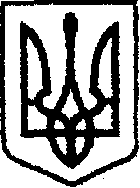 У К Р А Ї Н Ачернігівська обласна державна адміністраціяУПРАВЛІННЯ  КАПІТАЛЬНОГО БУДІВНИЦТВАН А К А З«25» березня 2019 року		        м. Чернігів		                         № 83Про оголошення конкурсуна зайняття вакантної посади державної служби Відповідно до статей 22, 23 Закону України «Про державну службу»,            Порядку проведення конкурсу на зайняття посад державної служби, затвердженого постановою Кабінету Міністрів України від 25 березня                  2016 року № 246, наказу начальника Управління капітального будівництва облдержадміністрації від 06 лютого 2019 року №37 «Про конкурсну комісію на зайняття вакантних посад державної служби», наказую:1. ОГОЛОСИТИ та ПРОВЕСТИ конкурс на зайняття вакантної посади  державної служби категорії «В» в Управлінні капітального будівництва Чернігівської обласної державної адміністрації:- головного спеціаліста відділу економічного аналізу та договорів Управління капітального будівництва Чернігівської обласної державної адміністрації. 2. ВИЗНАЧИТИ та ЗАТВЕРДИТИ умови проведення конкурсу на зайняття вакантної посади державної служби категорії «В»:- головного спеціаліста відділу економічного аналізу та договорів Управління капітального будівництва Чернігівської обласної державної адміністрації.Контроль за виконанням наказу залишаю за собою.В.о. начальника                                                                    Н.КОВАЛЬЧУКЗАТВЕРДЖЕНОнаказ в.о. начальника Управління капітального будівництва облдержадміністрації25 березня 2019 року №83УМОВИпроведення конкурсуна зайняття вакантної посади державної служби категорії «В» - головного спеціаліста відділу економічного аналізу та договорів Управління капітального будівництва Чернігівської обласної державної адміністраціїЗаступник начальника відділу з питань управління персоналом та організаційної роботи Управління капітального будівництва Чернігівської обласної державної адміністрації                                                             І.КРАВЧЕНКОЗагальні умовиЗагальні умовиЗагальні умовиПосадові обов’язкиПосадові обов’язки1. Оформляє документи для відкриття фінансування програм з державного будівництва – титули будов, внутрішньо-будівельні титульні списки, копії необхідних документів.2. Готує річний звіт щодо освоєння бюджетних коштів по програмах будівництва в розрізі обʼєктів і галузей. 3. Здійснює роботи з підготовки проектів договорів на розроблення проектно-кошторисної документації.4. Здійснює роботу з підготовки проектів договорів на здійснення авторського нагляду за будівництвом обʼєктів, які фінансуються за державні кошти.5. Бере участь у передачі обʼєктів незавершенного будівництва. 6. Забезпечує ділове листування з органами виконавчої влади, підприємствами, установами та організаціями. Умови оплати праціУмови оплати праціВідповідно до штатного розпису посадовий оклад становить 4690,00 грн, надбавка за вислугу років (за наявності стажу державної служби), надбавка за ранг державного службовця та премія (у разі встановлення).Інформація про строковість чи безстроковість призначення на посадуІнформація про строковість чи безстроковість призначення на посадустроковаПерелік документів, необхідних для участі в конкурсі, та строк їх поданняПерелік документів, необхідних для участі в конкурсі, та строк їх подання1. Копія паспорта громадянина України.2. Письмова заява про участь у конкурсі із зазначенням основних мотивів щодо зайняття посади державної служби, до якої додається резюме у довільній формі.3. Письмова заява, в якій повідомляється, що до претендента не застосовуються заборони, визначені частиною третьою або четвертою статті 1 Закону України «Про очищення влади», та надається згода на проходження перевірки та оприлюднення відомостей стосовно неї відповідно до зазначеного Закону.4. Копія (копії) документа (документів) про освіту з додатками.5.Оригінал посвідчення атестації щодо вільного володіння державною мовою.6. Заповнена особова картка державного службовця.7. Електронна декларація особи, уповноваженої на виконання функцій держави або місцевого самоврядування, за 2018 рік (в роздрукованому вигляді).Документи подаються: до 17 години,12 квітня 2019 року.Місце, час та дата початку проведення конкурсуМісце, час та дата початку проведення конкурсуКонкурс проводиться о 10 годині17 квітня 2019 рокуза адресою:вул. Єлецька, 11, каб.2, м. Чернігів, 14000.Прізвище, ім’я та по батькові, номер телефону та адреса електронної пошти особи, яка надає додаткову інформацію з питань проведення конкурсуПрізвище, ім’я та по батькові, номер телефону та адреса електронної пошти особи, яка надає додаткову інформацію з питань проведення конкурсуКравченко Ірина Михайлівнател. (0462) 640-347e-mail:ukb_kadr1@cg.gov.ua.Кваліфікаційні вимогиКваліфікаційні вимогиКваліфікаційні вимоги1ОсвітаВища, не нижче молодшого бакалавра або бакалавра, бажана галузь знань: «Соціальні та поведінкові науки», за спеціальністю – «Економіка»; «Публічне управління та адміністрування».2Досвід роботине потребує3Володіння державною мовоювільне володіння державною мовоюВимоги до компетентностіВимоги до компетентностіВимоги до компетентностіВимогаКомпоненти вимоги1Уміння працювати з комп’ютером1) вміння використовувати компʼютерне обладнання та програмне забезпечення, використовувати офісну техніку; 2) навички роботи з інформаційно-пошуковими  системами в мережі Інтернет.2Ділові якості1) вміння працювати з інформацією;2) орієнтація на досягнення кінцевих результатів;3) вміння працювати в команді;4) уміння ефективної координації з іншими;5) виконання плану змін та покращень;6) здатність приймати зміни та змінюватись.3Особистісні якості1) відповідальність;2) системність і самостійність в роботі;3) орієнтація на саморозвиток.Професійні знанняПрофесійні знанняПрофесійні знанняВимогаКомпоненти вимоги1Знання законодавстваЗнання:Конституції України;Закону України “Про державну службу”;Закону України “Про запобігання корупції”.2Знання спеціального законодавства, що пов’язане із завданнями та змістом роботи державного службовця відповідно до посадової інструкції (положення про структурний підрозділ)Знання:Закону України «Про місцеві державні адміністрації»; Закону України «Про звернення громадян»; Закону України «Про доступ до публічної інформації»; Закону України «Про регулювання містобудівної діяльності»; Основи державного управління, економіки, фінансів, ринку праці, права та політології;знання законодавства у сфері укладання та супроводу договорів на капітальне будівництво;основи загального діловодства;правила етичної поведінки;володіння мовними нормами та культурою мовлення.